Name: _____________________           HILLEL ACADEMY HIGHDate: _____________                        MATHEMATICS DEPARTMENTIB PRIOR KNOWLEDGE REVIEWComplete the following in your notebook showing all work! Find the numbers of significant figures in the following measurements:4035 km _______________2.0016mm _______________300cm ________________56004 Kg ______________0.001600 mm _______________Round the following values to the number of significant figures given:0.347 (2 s.f.)45627 (4 s.f.)0.4523 (2 s.f.) Solve for x: (Graph Solution)Solve  the equation:The factors of the function  are Determine the values of  a, c and kFind the x – intercepts for the graph y = f(x)Find the equation for the line of symmetry Find the minimum value of f(x)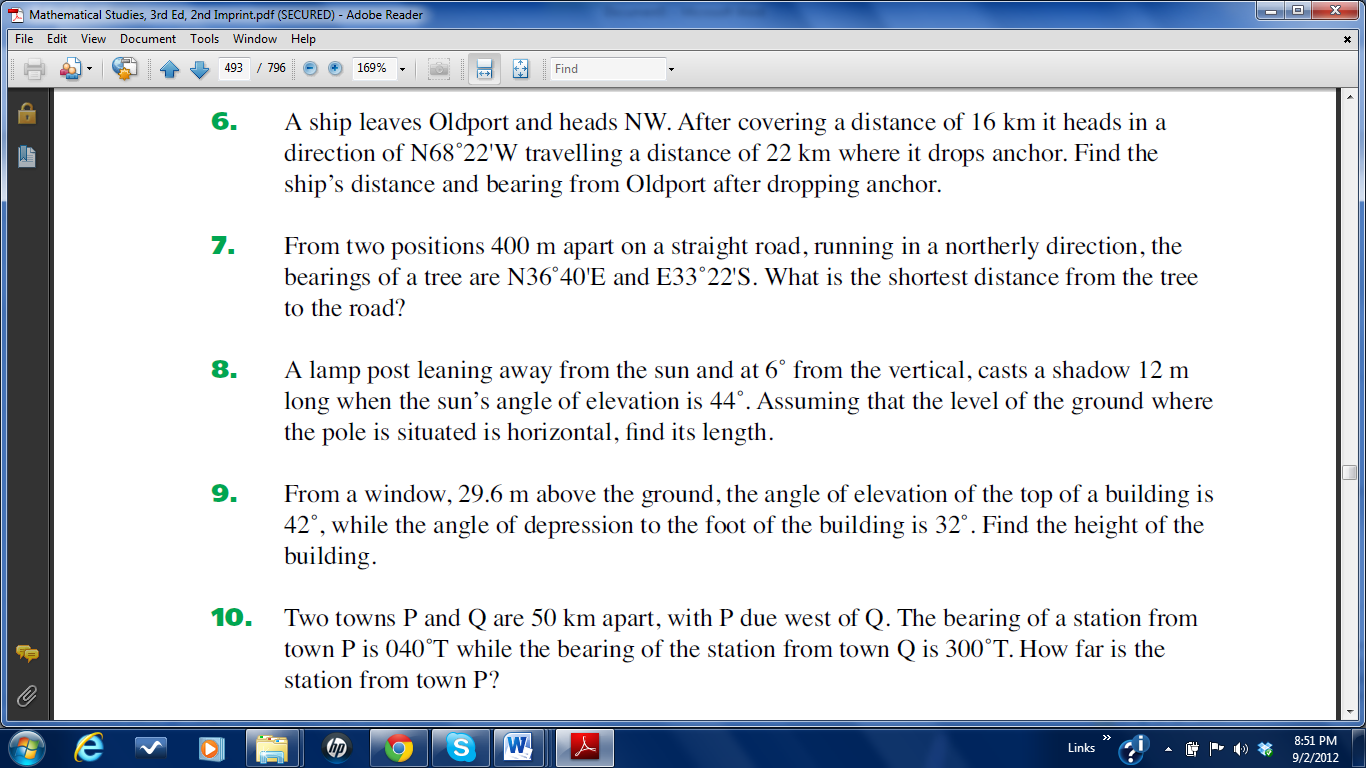 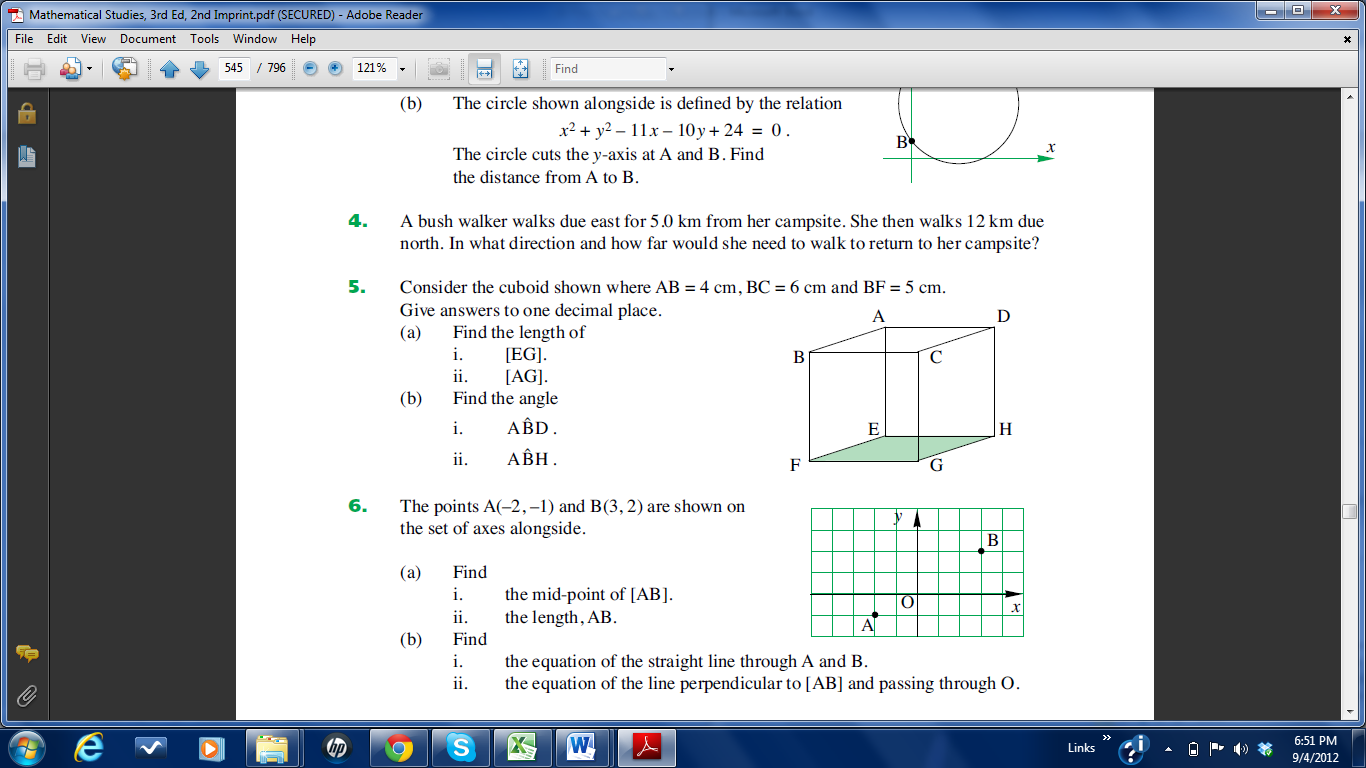 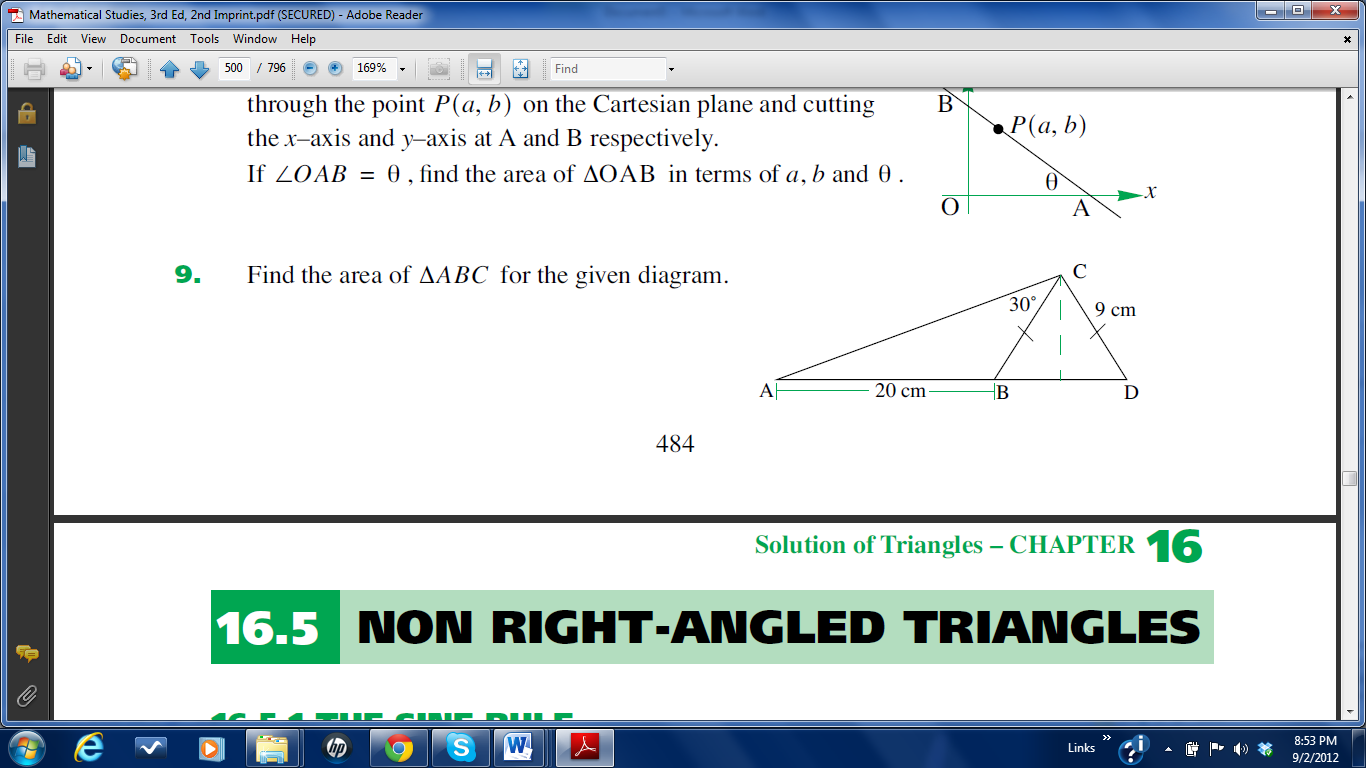 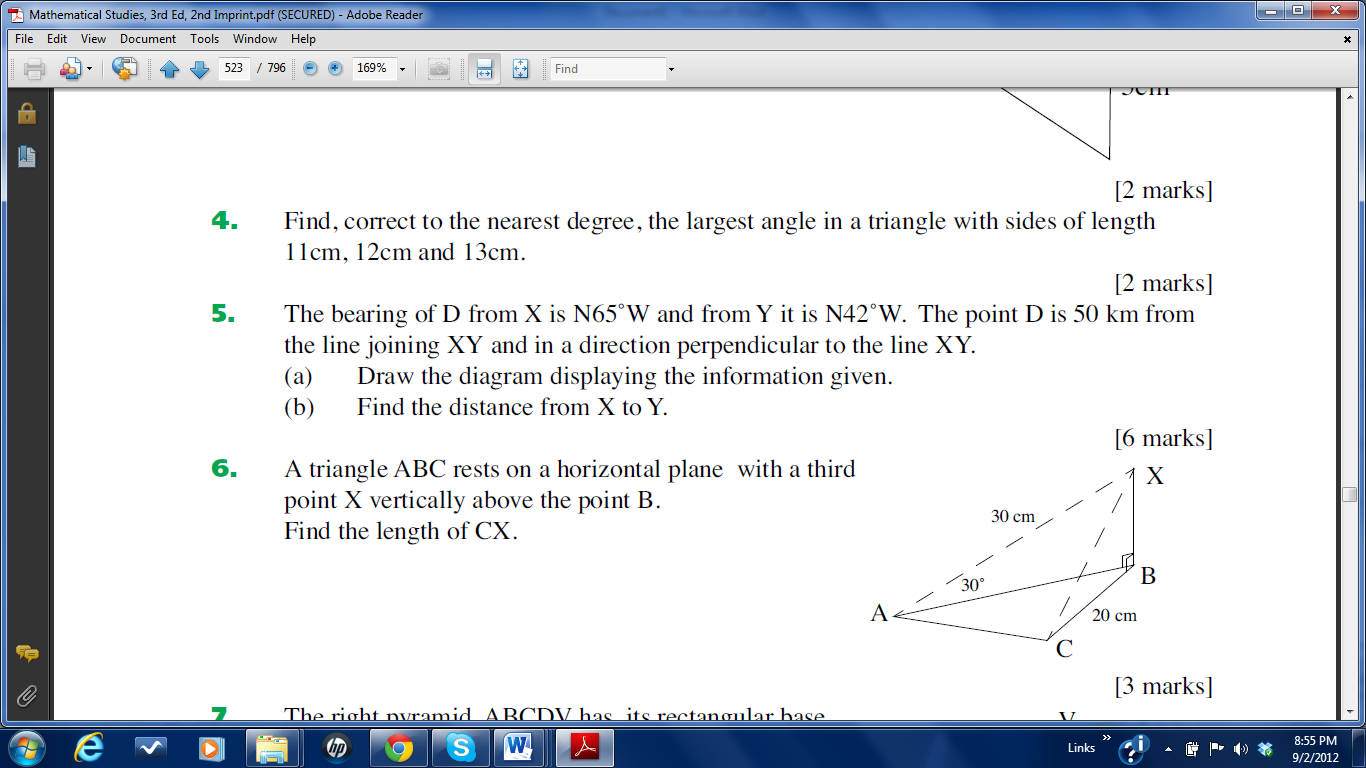 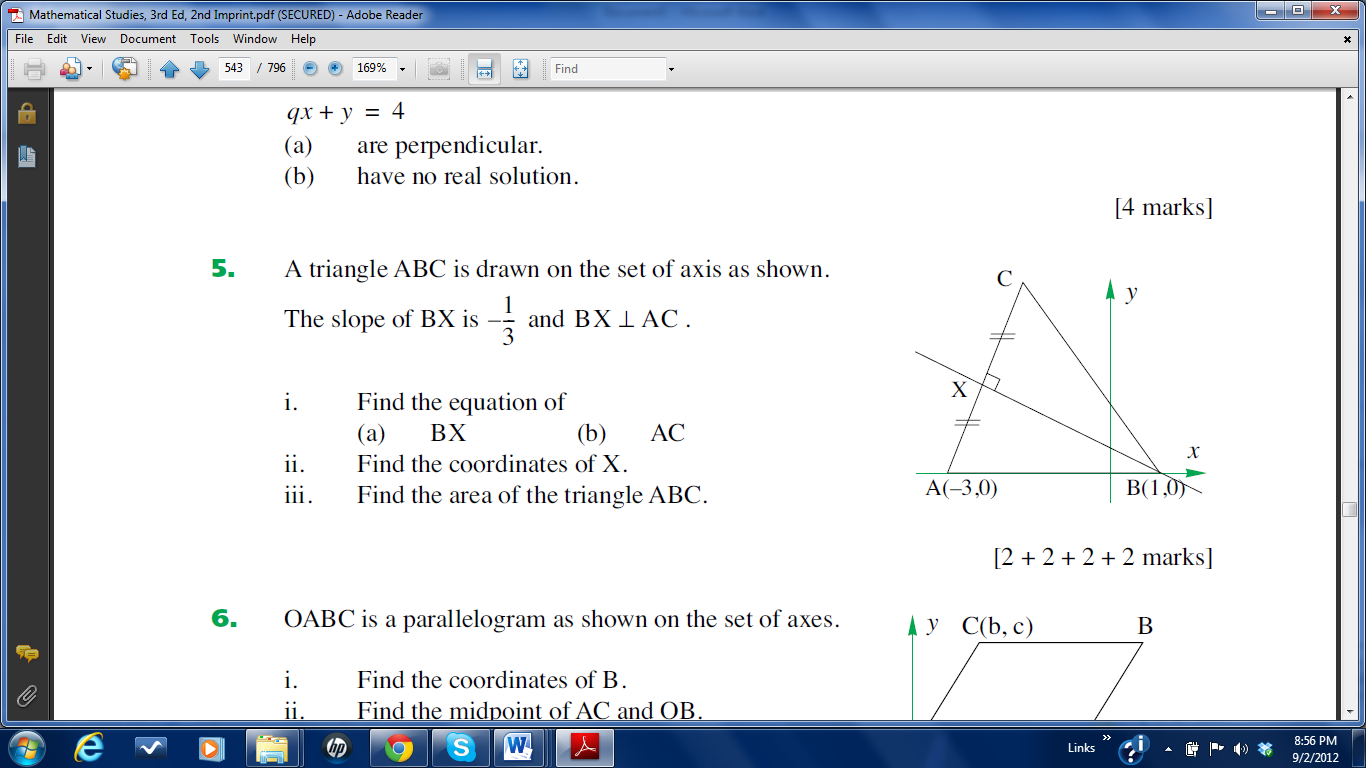 